Notes: 1.	The Employer’s attention is drawn to the necessity of giving the appropriate written notice if the Employer is not prepared to make the above payment or if The Employer wishes to withhold or deduct any amount from the amount stated in this Notice together with the grounds for so doing           2.	The balance stated is subject to any statutory deductions which the Employer may be obliged to make under the provisions of the Construction Industry Scheme where the Employer is classed as a ‘Contractor’ for the purposes of the relevant Act.           3.	No payment or the issue of the Final Account and Final Statement shall of themselves be conclusive evidence that any design works, materials or goods to which they relate are in accordance with the Contract.	Notice of Proposed Interim Paymentunder the JCT Standard Build Contract 2011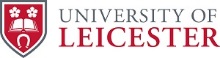 Employer / Address:Employer / Address:Site address:Site address:Site address:University of LeicesterUniversity of LeicesterEstates & Facilities Management DivisionEstates & Facilities Management DivisionDescription of work:Description of work:Description of work:University RdUniversity RdLeicesterLeicesterContract dated:Contract dated:Contract dated:LE1 7RHLE1 7RHInstallment no:Installment no:Installment no:Contractor / Address:Contractor / Address:Certificate date:Certificate date:Certificate date:Notice Issue date:Notice Issue date:Notice Issue date:Final date for Payment:Final date for Payment:Final date for Payment:Final Date for Withhold Notice:Final Date for Withhold Notice:Final Date for Withhold Notice:Contract sum:Contract sum:Contract sum:££££The basis on which the amount of this Notice has been calculated is as per the conditions of contract and in respect of a valuation for Interim Payment dated as the certificate date aboveThe basis on which the amount of this Notice has been calculated is as per the conditions of contract and in respect of a valuation for Interim Payment dated as the certificate date aboveCumulative Gross valuation for Interim PaymentCumulative Gross valuation for Interim PaymentCumulative Gross valuation for Interim PaymentCumulative Gross valuation for Interim PaymentCumulative Gross valuation for Interim Payment£The basis on which the amount of this Notice has been calculated is as per the conditions of contract and in respect of a valuation for Interim Payment dated as the certificate date aboveThe basis on which the amount of this Notice has been calculated is as per the conditions of contract and in respect of a valuation for Interim Payment dated as the certificate date aboveThe basis on which the amount of this Notice has been calculated is as per the conditions of contract and in respect of a valuation for Interim Payment dated as the certificate date aboveThe basis on which the amount of this Notice has been calculated is as per the conditions of contract and in respect of a valuation for Interim Payment dated as the certificate date aboveLess total amount of retentionLess total amount of retentionLess total amount of retentionLess total amount of retentionLess total amount of retention£The basis on which the amount of this Notice has been calculated is as per the conditions of contract and in respect of a valuation for Interim Payment dated as the certificate date aboveThe basis on which the amount of this Notice has been calculated is as per the conditions of contract and in respect of a valuation for Interim Payment dated as the certificate date aboveThe basis on which the amount of this Notice has been calculated is as per the conditions of contract and in respect of a valuation for Interim Payment dated as the certificate date aboveThe basis on which the amount of this Notice has been calculated is as per the conditions of contract and in respect of a valuation for Interim Payment dated as the certificate date above£The basis on which the amount of this Notice has been calculated is as per the conditions of contract and in respect of a valuation for Interim Payment dated as the certificate date aboveThe basis on which the amount of this Notice has been calculated is as per the conditions of contract and in respect of a valuation for Interim Payment dated as the certificate date aboveLess total amount previously paid Less total amount previously paid Less total amount previously paid Less total amount previously paid Less total amount previously paid £The basis on which the amount of this Notice has been calculated is as per the conditions of contract and in respect of a valuation for Interim Payment dated as the certificate date aboveThe basis on which the amount of this Notice has been calculated is as per the conditions of contract and in respect of a valuation for Interim Payment dated as the certificate date aboveThe basis on which the amount of this Notice has been calculated is as per the conditions of contract and in respect of a valuation for Interim Payment dated as the certificate date aboveThe basis on which the amount of this Notice has been calculated is as per the conditions of contract and in respect of a valuation for Interim Payment dated as the certificate date aboveProposed Interim Payment (exclusive of VAT)Proposed Interim Payment (exclusive of VAT)Proposed Interim Payment (exclusive of VAT)Proposed Interim Payment (exclusive of VAT)Proposed Interim Payment (exclusive of VAT)£The basis on which the amount of this Notice has been calculated is as per the conditions of contract and in respect of a valuation for Interim Payment dated as the certificate date aboveThe basis on which the amount of this Notice has been calculated is as per the conditions of contract and in respect of a valuation for Interim Payment dated as the certificate date aboveWe hereby give notice that, under the terms of the contract, payment will be due from the Employer to the Contractor within the period defined within the Contract in the sum of: Eighty-four Thousand Eight Hundred & Seventy-five pounds zero pence (84,875.00)We hereby give notice that, under the terms of the contract, payment will be due from the Employer to the Contractor within the period defined within the Contract in the sum of: Eighty-four Thousand Eight Hundred & Seventy-five pounds zero pence (84,875.00)We hereby give notice that, under the terms of the contract, payment will be due from the Employer to the Contractor within the period defined within the Contract in the sum of: Eighty-four Thousand Eight Hundred & Seventy-five pounds zero pence (84,875.00)We hereby give notice that, under the terms of the contract, payment will be due from the Employer to the Contractor within the period defined within the Contract in the sum of: Eighty-four Thousand Eight Hundred & Seventy-five pounds zero pence (84,875.00)We hereby give notice that, under the terms of the contract, payment will be due from the Employer to the Contractor within the period defined within the Contract in the sum of: Eighty-four Thousand Eight Hundred & Seventy-five pounds zero pence (84,875.00)We hereby give notice that, under the terms of the contract, payment will be due from the Employer to the Contractor within the period defined within the Contract in the sum of: Eighty-four Thousand Eight Hundred & Seventy-five pounds zero pence (84,875.00)We hereby give notice that, under the terms of the contract, payment will be due from the Employer to the Contractor within the period defined within the Contract in the sum of: Eighty-four Thousand Eight Hundred & Seventy-five pounds zero pence (84,875.00)We hereby give notice that, under the terms of the contract, payment will be due from the Employer to the Contractor within the period defined within the Contract in the sum of: Eighty-four Thousand Eight Hundred & Seventy-five pounds zero pence (84,875.00)We hereby give notice that, under the terms of the contract, payment will be due from the Employer to the Contractor within the period defined within the Contract in the sum of: Eighty-four Thousand Eight Hundred & Seventy-five pounds zero pence (84,875.00)We hereby give notice that, under the terms of the contract, payment will be due from the Employer to the Contractor within the period defined within the Contract in the sum of: Eighty-four Thousand Eight Hundred & Seventy-five pounds zero pence (84,875.00)……………………………………………..……………………………….  (excluding VAT)……………………………………………..……………………………….  (excluding VAT)……………………………………………..……………………………….  (excluding VAT)……………………………………………..……………………………….  (excluding VAT)……………………………………………..……………………………….  (excluding VAT)……………………………………………..……………………………….  (excluding VAT)……………………………………………..……………………………….  (excluding VAT)……………………………………………..……………………………….  (excluding VAT)……………………………………………..……………………………….  (excluding VAT)……………………………………………..……………………………….  (excluding VAT)The Proposed Interim Payment may be adjusted if the Employer has given the Contractor written notice under Section 4 of the contract and, if the Employer is a ‘Contractor’ under the Construction Industry Scheme, is subject to the Employer having the necessary authorisation under the Scheme to make a payment to the Contractor.The Proposed Interim Payment may be adjusted if the Employer has given the Contractor written notice under Section 4 of the contract and, if the Employer is a ‘Contractor’ under the Construction Industry Scheme, is subject to the Employer having the necessary authorisation under the Scheme to make a payment to the Contractor.The Proposed Interim Payment may be adjusted if the Employer has given the Contractor written notice under Section 4 of the contract and, if the Employer is a ‘Contractor’ under the Construction Industry Scheme, is subject to the Employer having the necessary authorisation under the Scheme to make a payment to the Contractor.The Proposed Interim Payment may be adjusted if the Employer has given the Contractor written notice under Section 4 of the contract and, if the Employer is a ‘Contractor’ under the Construction Industry Scheme, is subject to the Employer having the necessary authorisation under the Scheme to make a payment to the Contractor.The Proposed Interim Payment may be adjusted if the Employer has given the Contractor written notice under Section 4 of the contract and, if the Employer is a ‘Contractor’ under the Construction Industry Scheme, is subject to the Employer having the necessary authorisation under the Scheme to make a payment to the Contractor.The Proposed Interim Payment may be adjusted if the Employer has given the Contractor written notice under Section 4 of the contract and, if the Employer is a ‘Contractor’ under the Construction Industry Scheme, is subject to the Employer having the necessary authorisation under the Scheme to make a payment to the Contractor.The Proposed Interim Payment may be adjusted if the Employer has given the Contractor written notice under Section 4 of the contract and, if the Employer is a ‘Contractor’ under the Construction Industry Scheme, is subject to the Employer having the necessary authorisation under the Scheme to make a payment to the Contractor.The Proposed Interim Payment may be adjusted if the Employer has given the Contractor written notice under Section 4 of the contract and, if the Employer is a ‘Contractor’ under the Construction Industry Scheme, is subject to the Employer having the necessary authorisation under the Scheme to make a payment to the Contractor.The Proposed Interim Payment may be adjusted if the Employer has given the Contractor written notice under Section 4 of the contract and, if the Employer is a ‘Contractor’ under the Construction Industry Scheme, is subject to the Employer having the necessary authorisation under the Scheme to make a payment to the Contractor.The Proposed Interim Payment may be adjusted if the Employer has given the Contractor written notice under Section 4 of the contract and, if the Employer is a ‘Contractor’ under the Construction Industry Scheme, is subject to the Employer having the necessary authorisation under the Scheme to make a payment to the Contractor.Authorised Signaturefor and on behalf of  University of Leicesterfor and on behalf of  University of Leicesterfor and on behalf of  University of Leicesterfor and on behalf of  University of Leicesterfor and on behalf of  University of LeicesterAll the above amounts are exclusive of VAT.  Should the Contractor give notice that the rate of VAT applicable on the supply of goods and services in respect of the Contract is 20% then the following is provided for information:-Amount of VAT at20%£All the above amounts are exclusive of VAT.  Should the Contractor give notice that the rate of VAT applicable on the supply of goods and services in respect of the Contract is 20% then the following is provided for information:-Total amountincluding VAT£EmployerContractorQuantity SurveyorProject ManagerFileEmployer’s Agent/addressEmployer’s Agent/addressEmployer’s Agent/addressDevelopment M’ngerBank Monitor